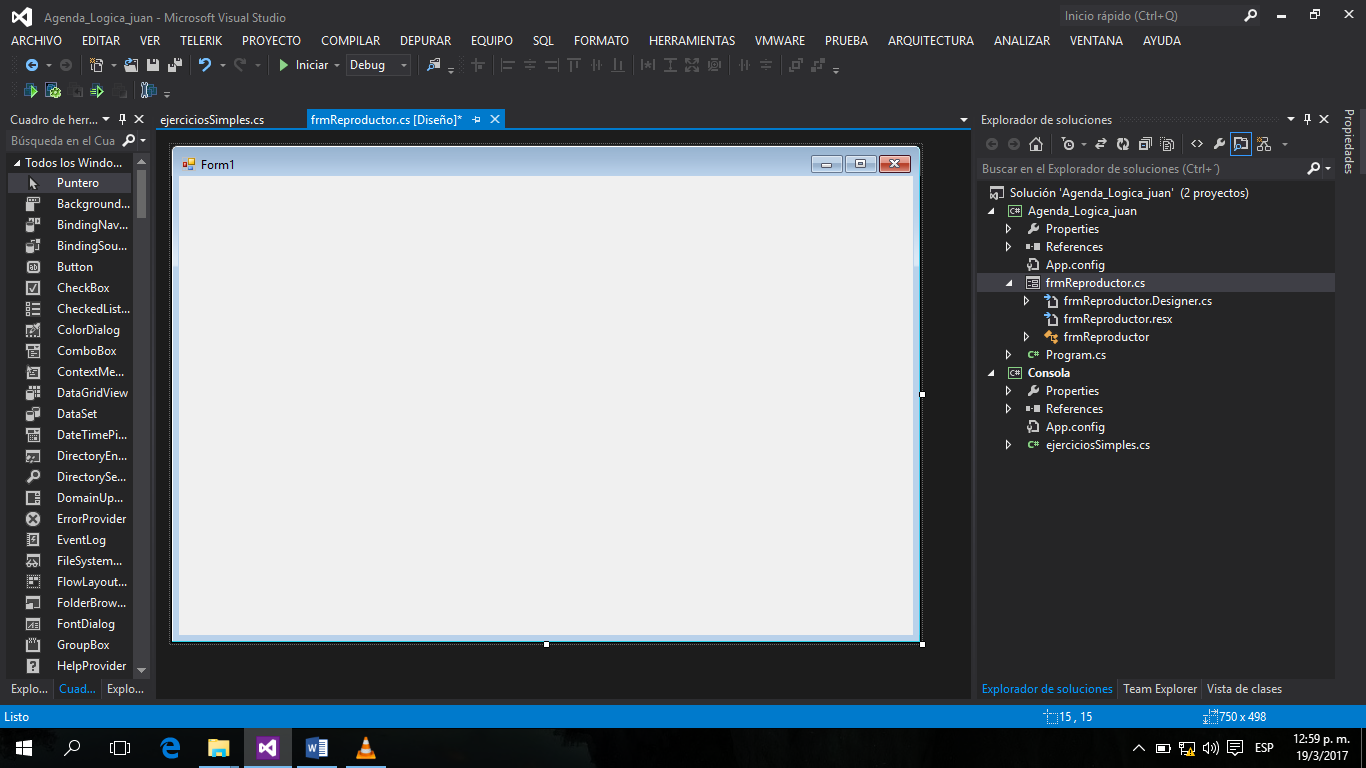 Colocamos un menuStrip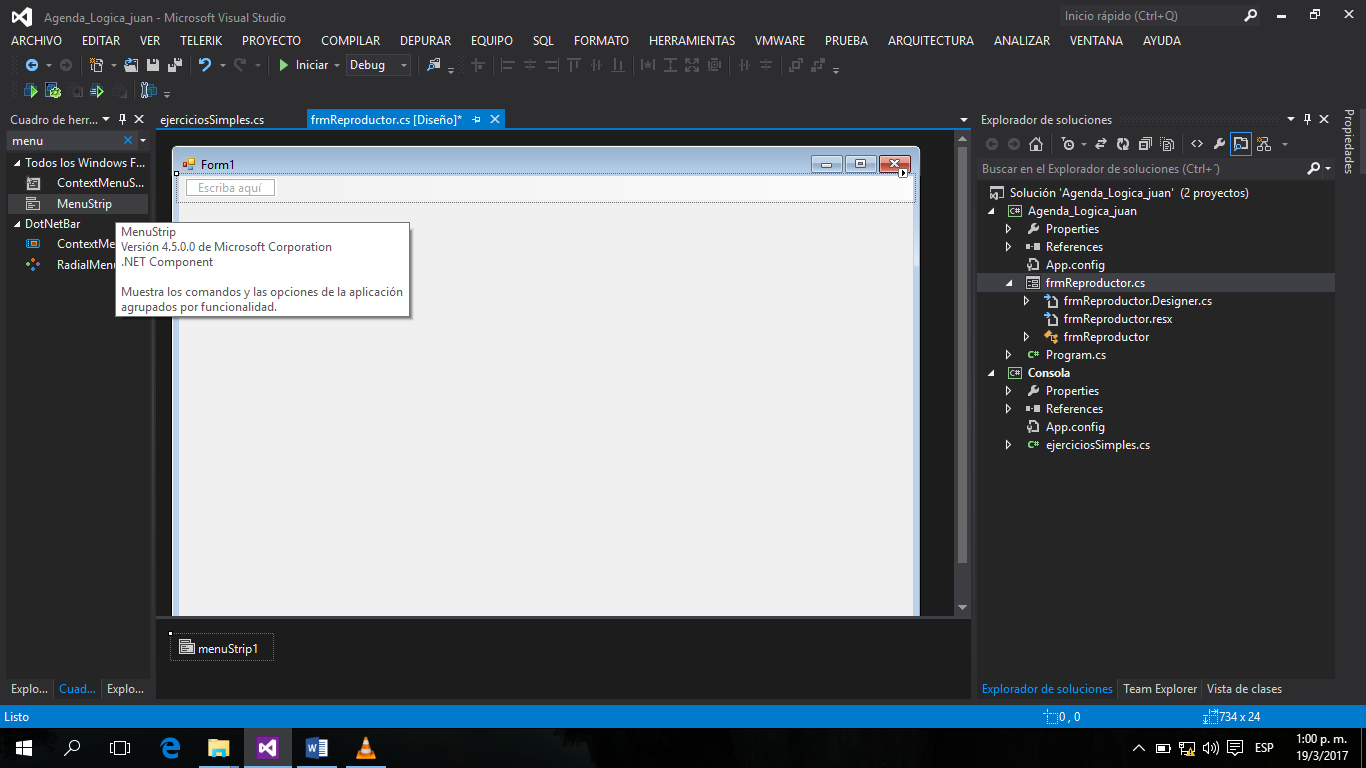 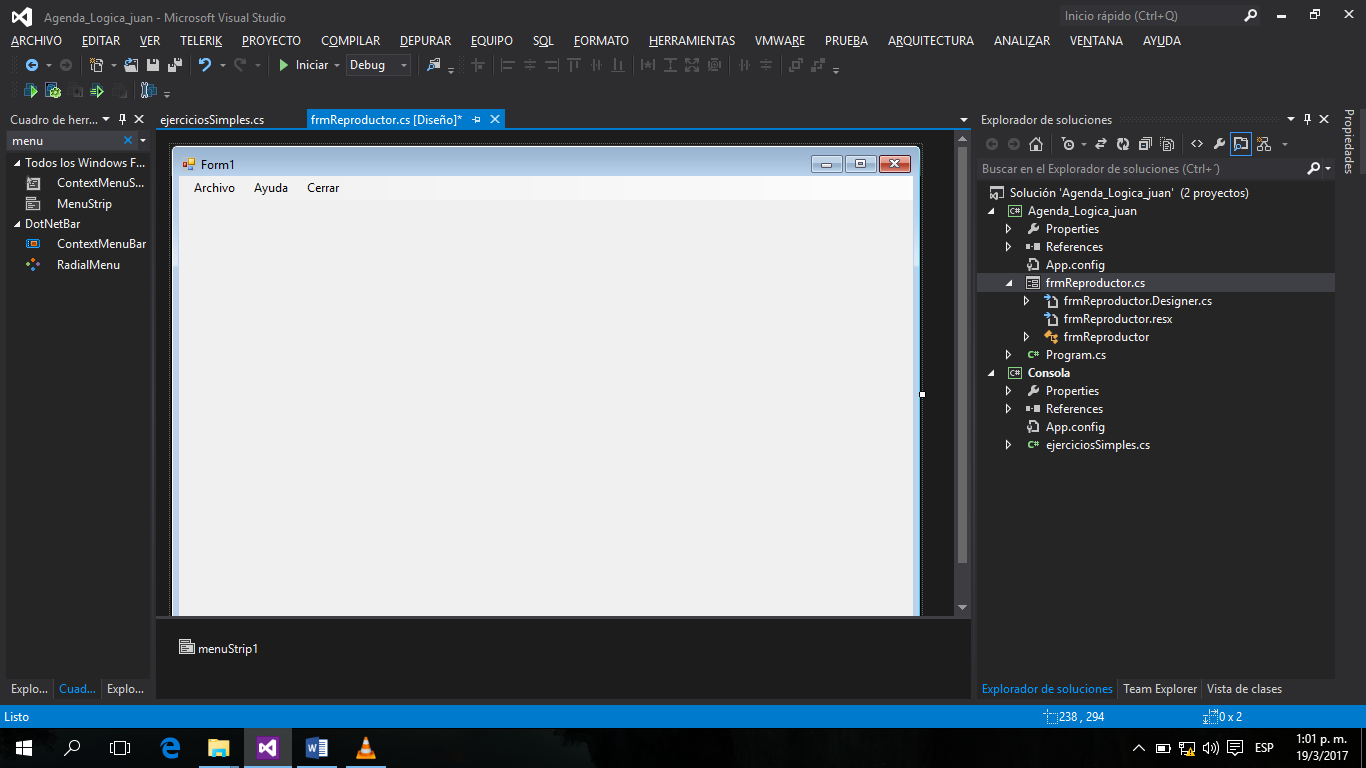 Habilitaremos el componente Windows Media Player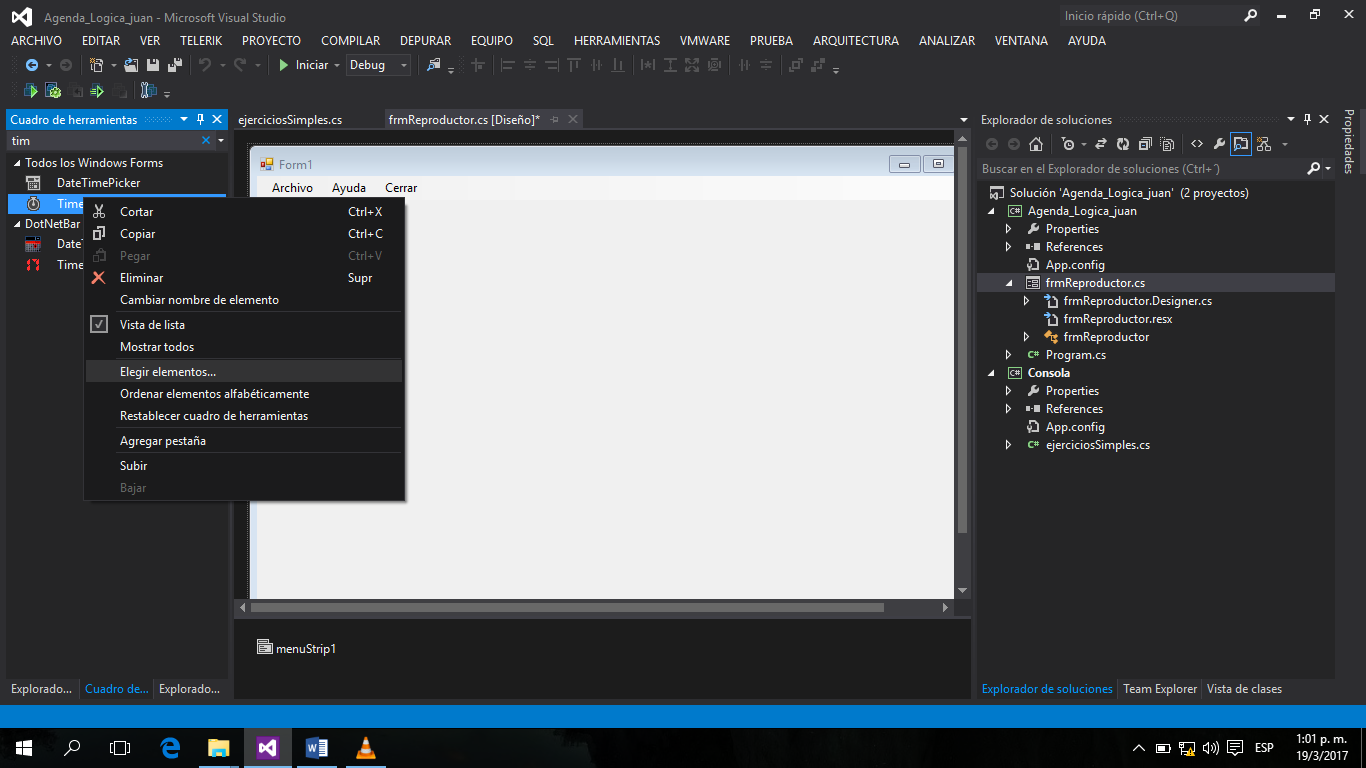 No vamos a componente COM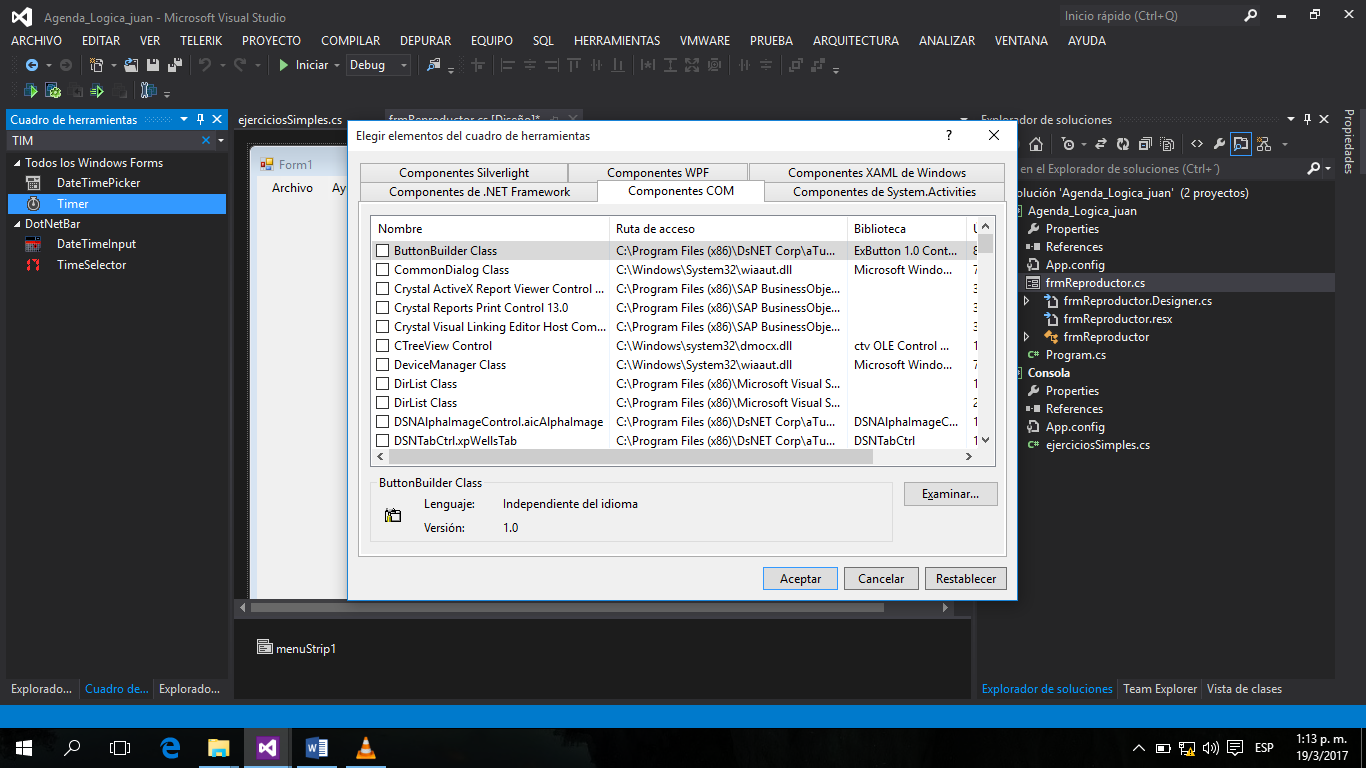 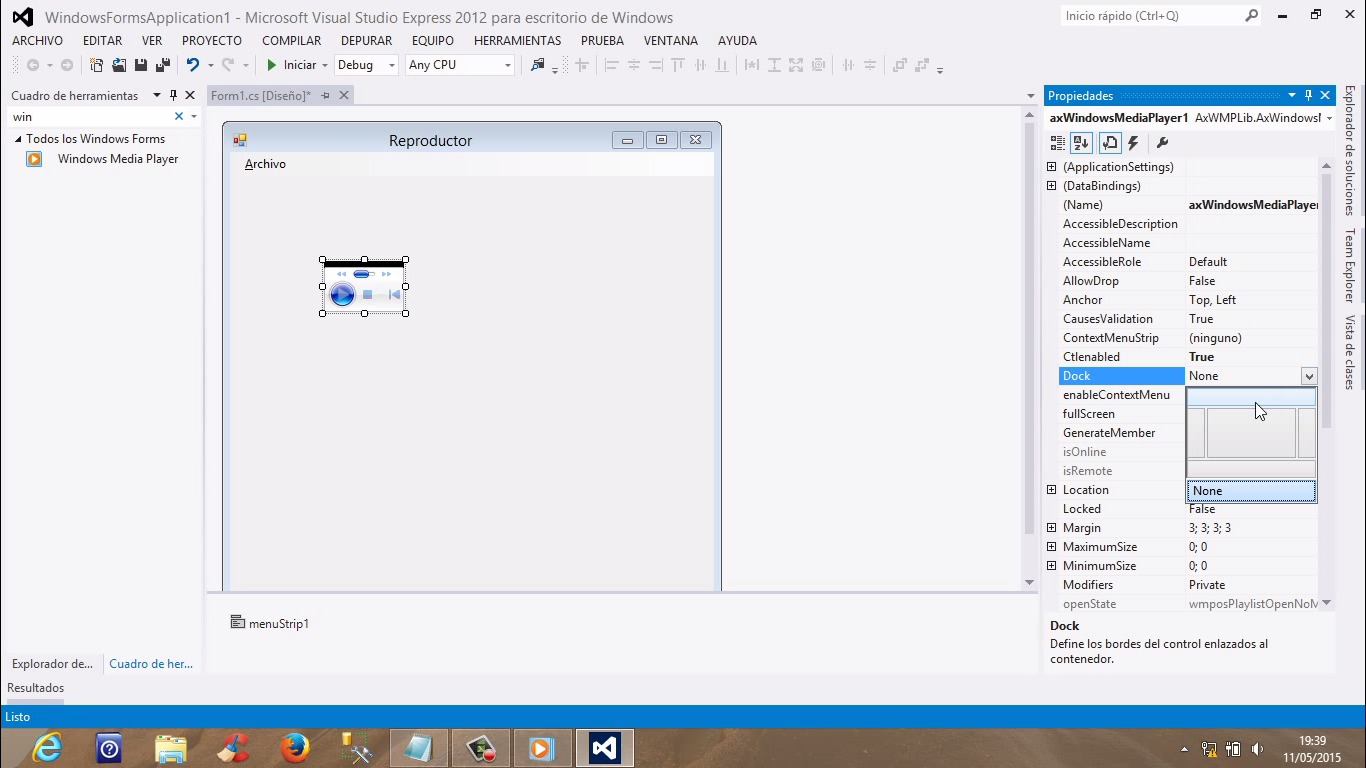 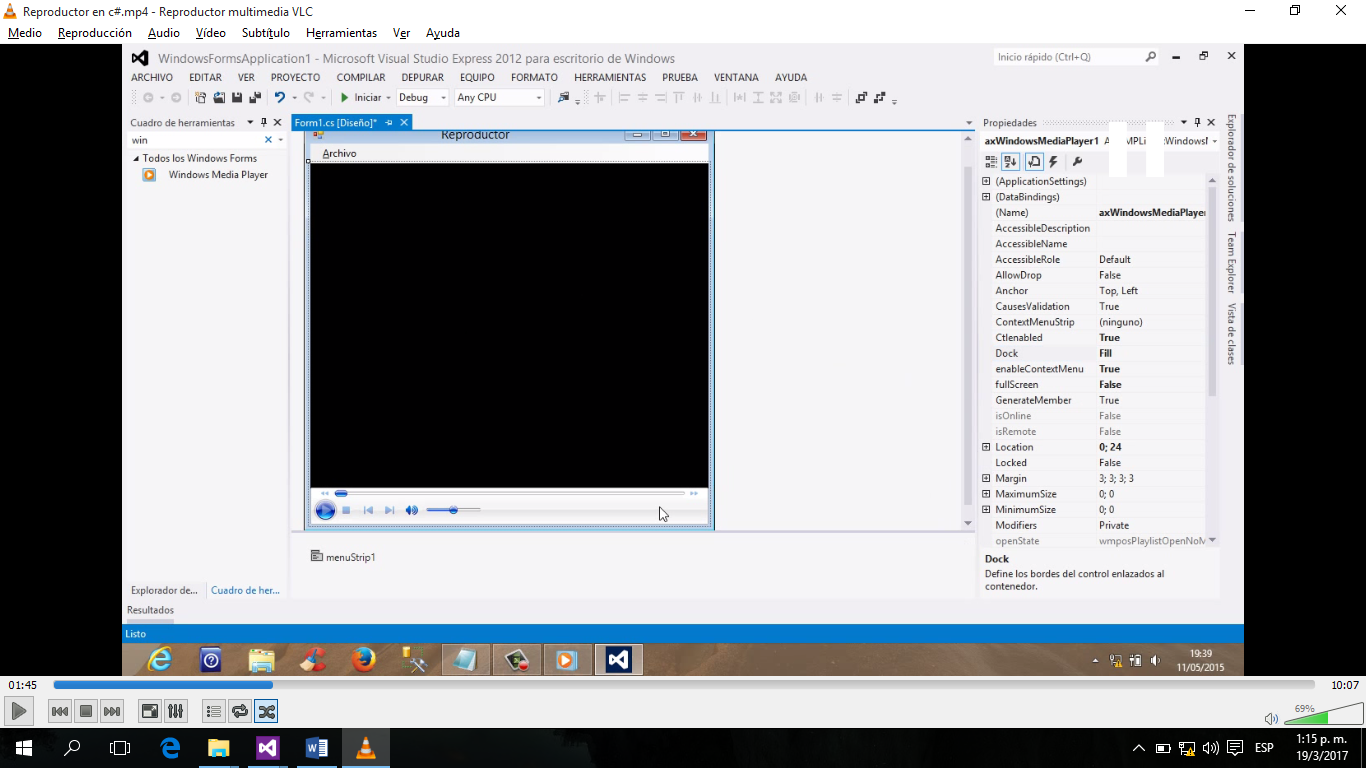 Clic derecho sobre el componente y nos vamos a sus propiedades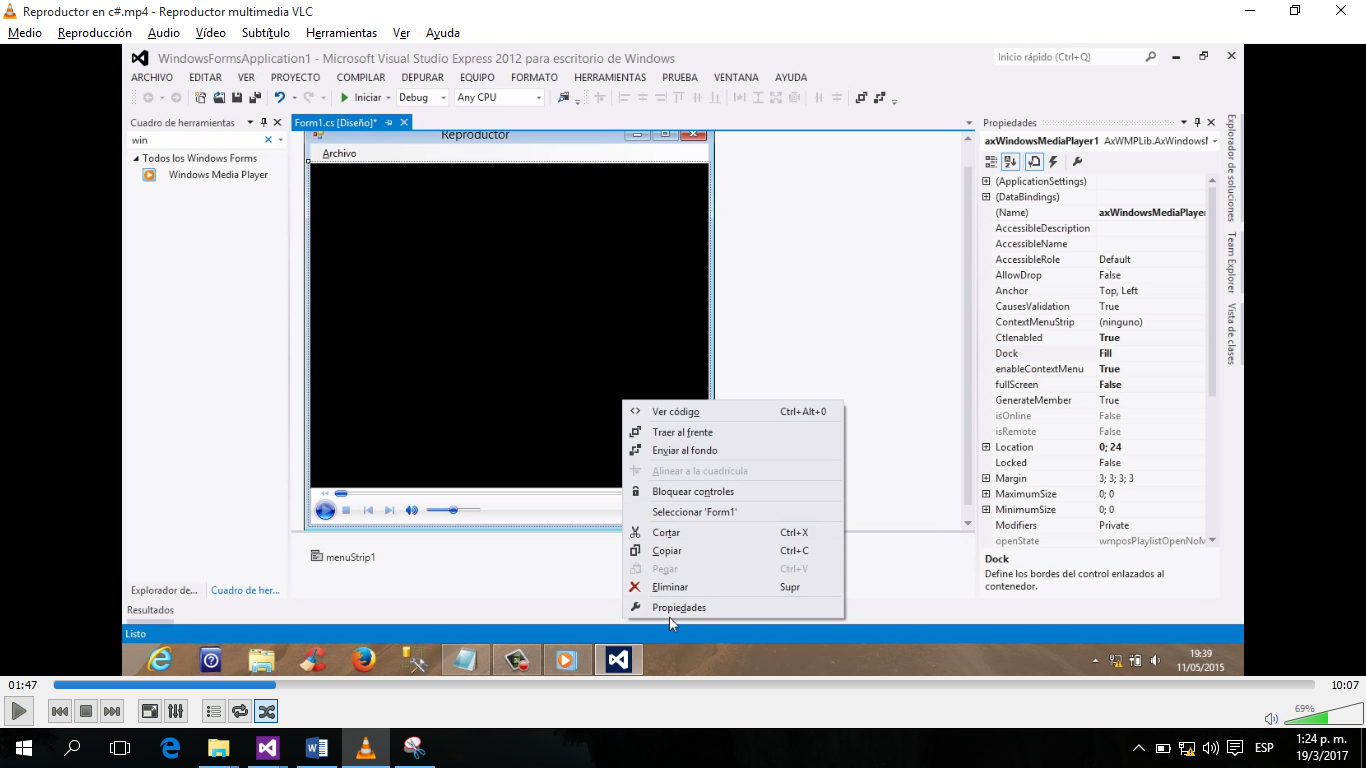 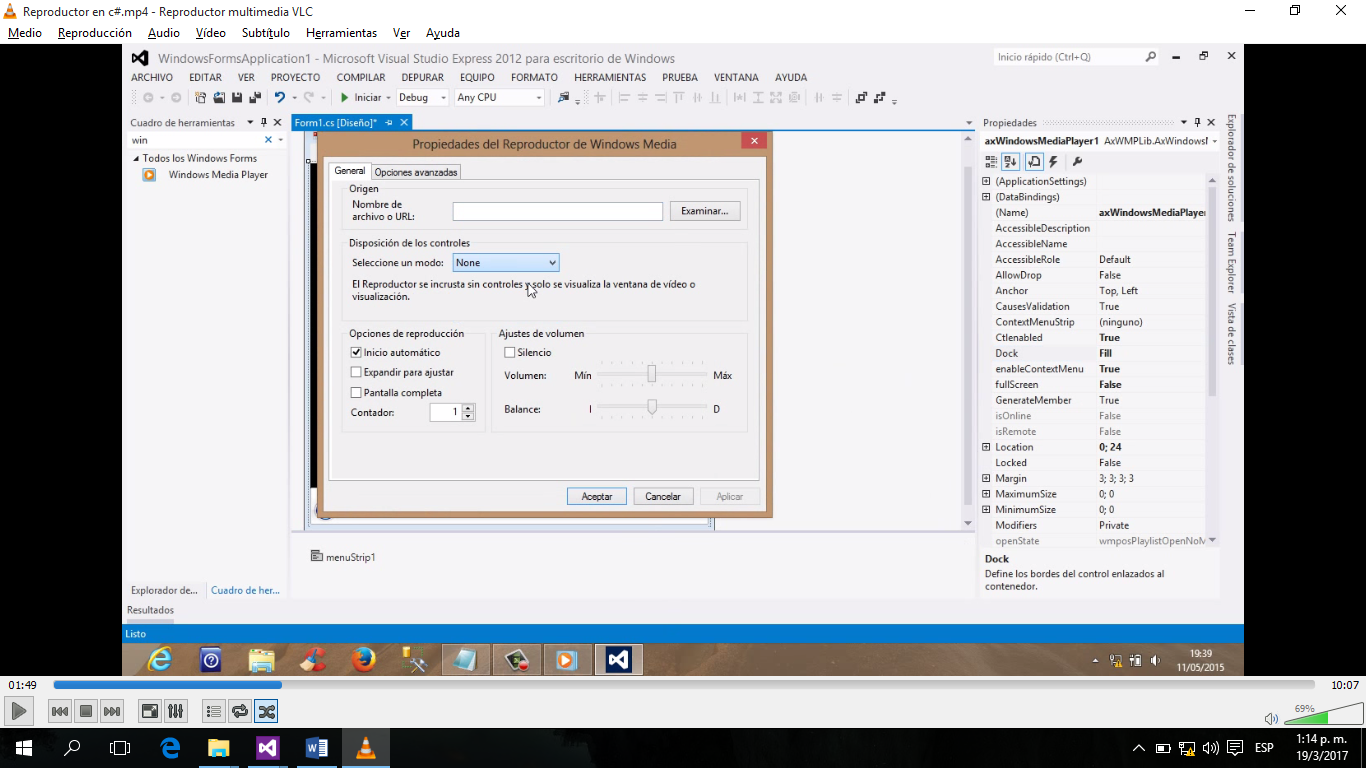 Agregamos los botones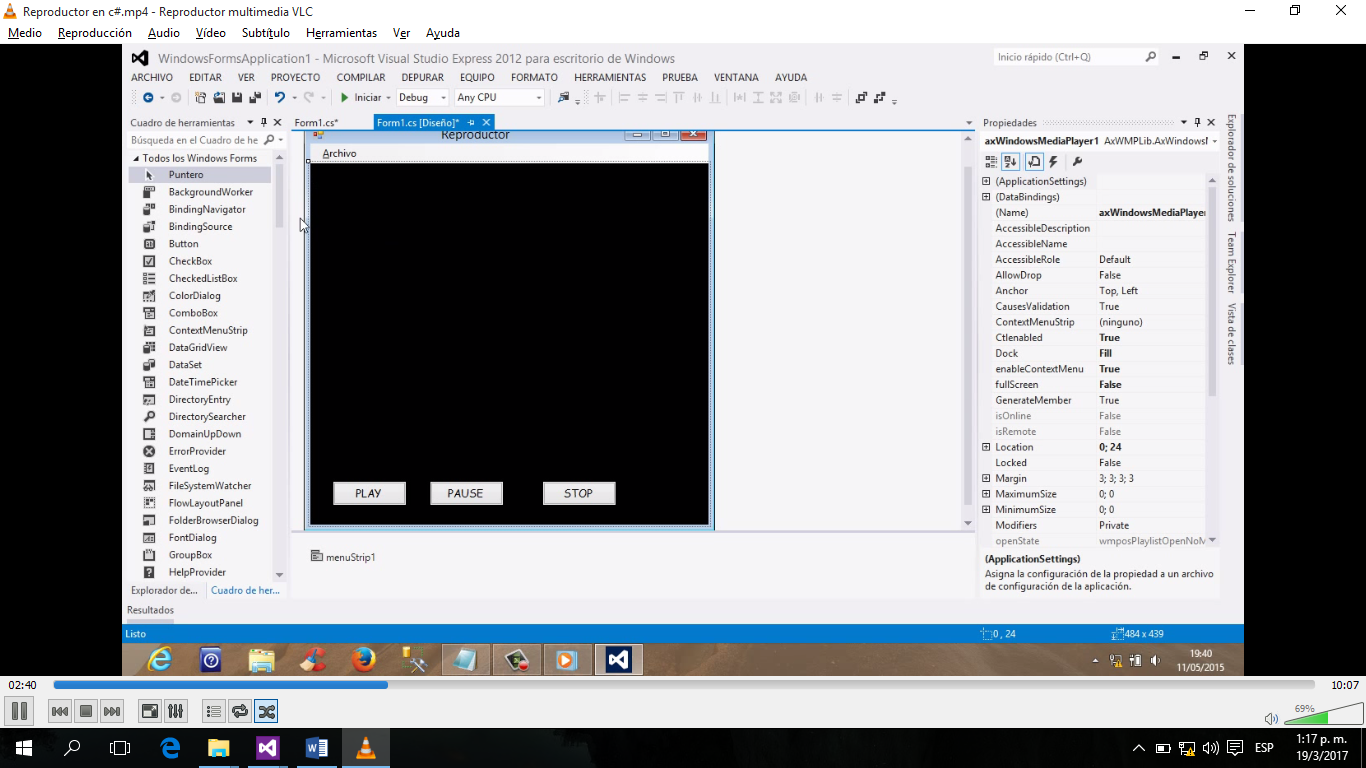 Configuramos en esa opción los botones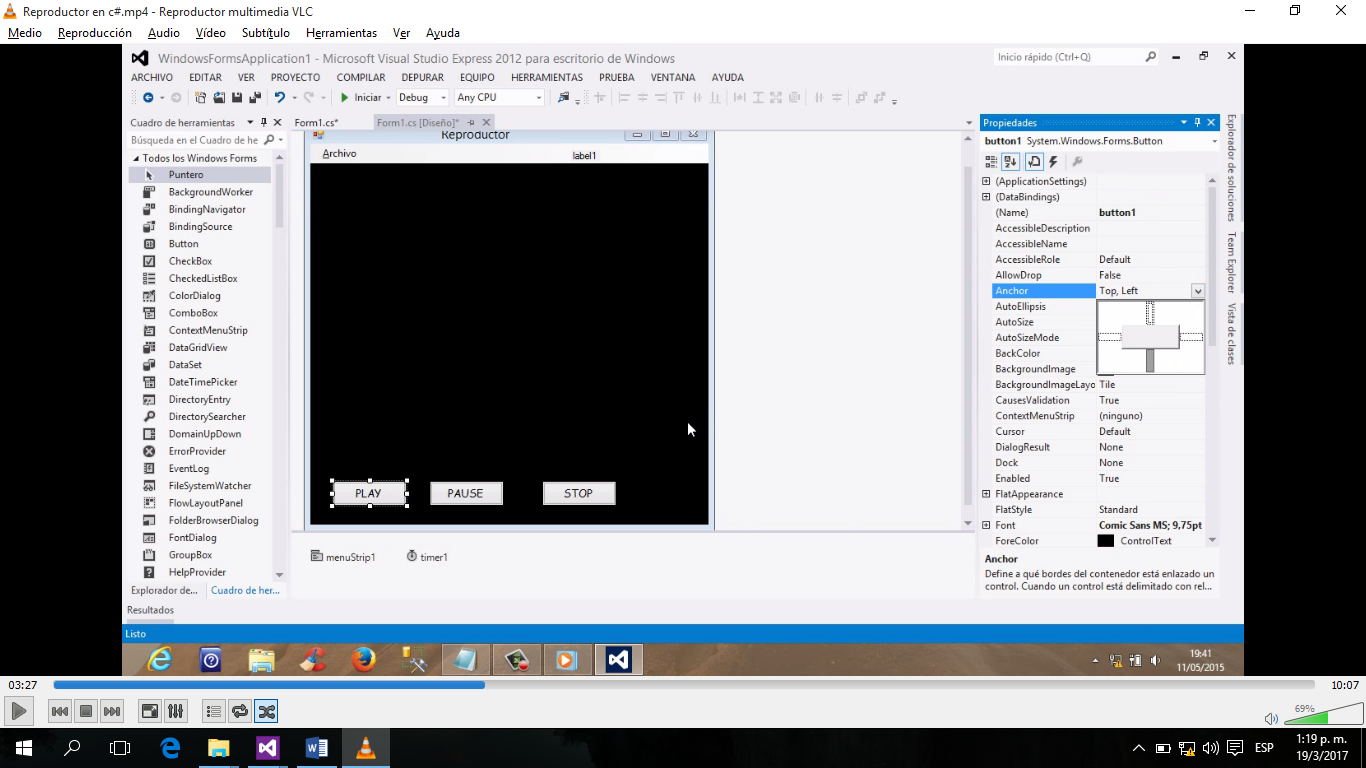 En el menú abrir colocamos el siguiente código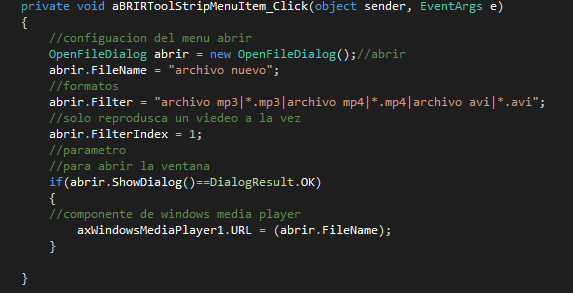 Y en cada botón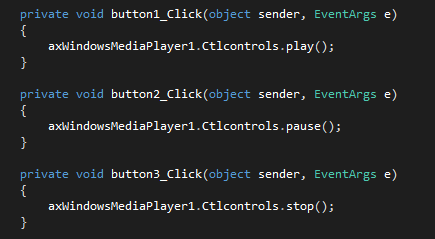 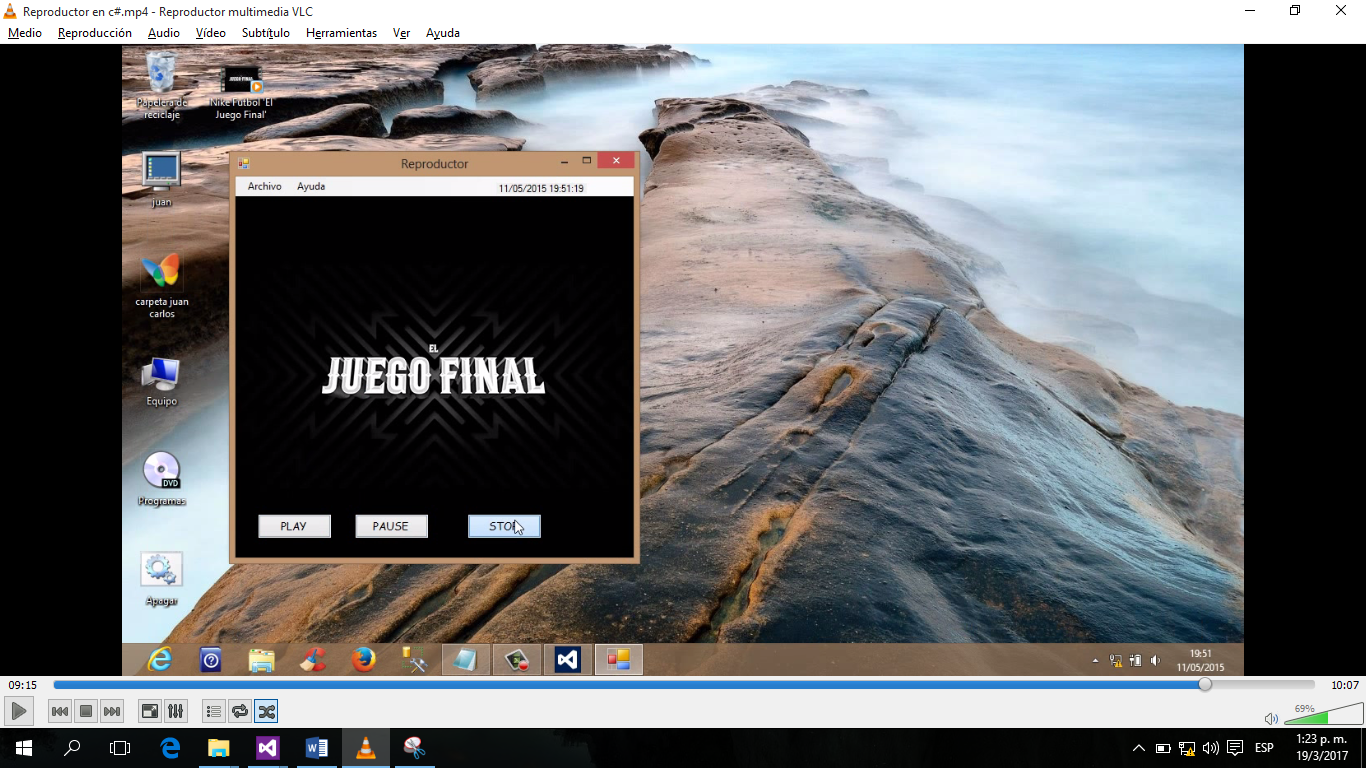 